Республика КарелияKarjalan TazavalduАдминистрация Пряжинского национального муниципального районаPriäžän kanzallizen piirin hallindoПОСТАНОВЛЕНИЕ«17» мая  2022 года                                                               		 №  257пгт ПряжаPriäžän kyläВ соответствии с Законом Республики Карелия от 26 декабря 2005 года № 950-ЗРК «О наделении органов местного самоуправления муниципальных районов и городских округов государственными полномочиями Республики Карелия по регулированию цен (тарифов) на отдельные виды продукции, товаров и услуг», на основании постановления администрации Пряжинского национального муниципального района от 4 марта 2021 года № 97 «Об установлении индивидуальному  предпринимателю Сухинину Евгению Николаевичу предельной розничной цены на топливо твердое, реализуемое гражданам, управляющим организациям, товариществам собственников жилья, жилищным, жилищно-строительным или иным специализированным потребительским кооперативам, созданным в целях удовлетворения потребностей граждан в жилье»администрация Пряжинского национального муниципального районаПОСТАНОВЛЯЕТ:Признать утратившим силу постановление администрации Пряжинского национального муниципального района от 8 апреля 2019 года № 186 «Об установлении индивидуальному  предпринимателю Сухинину Евгению Николаевичу предельной розничной цены на топливо твердое, реализуемое гражданам, управляющим организациям, товариществам собственников жилья, жилищным, жилищно-строительным или иным специализированным потребительским кооперативам, созданным в целях удовлетворения потребностей граждан в жилье».Действие настоящего постановления распространяется на правоотношения, возникшие с 4 марта 2021 года.Опубликовать настоящее постановление в районной газете «Наша жизнь - Мейян Элайгу» и обнародовать в установленном порядке.Глава администрации                                                                                 О.М.ГаврошО признании утратившим силу постановления администрации Пряжинского национального муниципального района от 8 апреля 2019 года № 186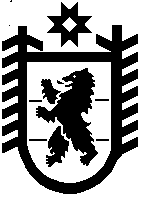 